Welcome to Immanuel Lutheran Church
630 Adams St Wausau, WI 54403 | ​​Phone: (715) 842-3644http://www.immanuelwausau.org/Sunday, February 11, 2024
Transfiguration of our Lord /Last Sunday after Epiphany, Year BPlease welcome Kathy Robinson to Immanuel as she leads us in Worship today.PreludeAnnouncementsIntroductionThe Sundays after Epiphany began with Jesus’ baptism and end with three disciples’ vision of his transfiguration. In Mark’s story of Jesus’ baptism, apparently only Jesus sees the Spirit descending and hears the words from heaven. But now Jesus’ three closest friends hear the same words naming him God’s Beloved. As believers, Paul writes, we are enabled to see the God-light in Jesus’ face, because the same God who created light in the first place has shone in our hearts to give us that vision. The light of God’s glory in Jesus has enlightened us through baptism and shines in us also for others to see.Please stand if able.Confession and ForgivenessBlessed be the holy Trinity, ☩ one God,creator of darkness and light,word of truth,wind sweeping over the waters.Amen.Let us confess our sin in the presence of God and of one another.Silence is kept for reflection.God, our rock and refuge,we pour out our hearts before you.We have known you but have not always loved you.We have wounded one anotherand sinned against you.We have not always recognized the Holy Spiritdwelling in each of us.Remember your covenant.Renew your creation.Restore us,that we might proclaim your good news to all.  Amen.The voice of the Lord is upon the waters.God has spoken:The time of grace is now.In Jesus, the reign of God has come near.By the authority of ☩ Jesus Christ,your sins are forgiven.You are God’s beloved. Amen.Kyrie                              “Lord Have Mercy”                                    pg. 138                                         “Glory To God”                                          pg. 139Opening Hymn  	 “When Morning Gilds The Skies”     # 853 vss. 1, 4, 5Greeting: “The grace of the Lord Jesus Christ and the love of God and the communion of the Holy Spirit be with you all” ( 2 Corinthians 13:14).C: And also, with you.Prayer of the Day P: Almighty God, the resplendent light of your truth shines from the mountaintop into our hearts. Transfigure us by your beloved Son, and illumine the world with your image, through Jesus Christ, our Savior and Lord, who lives and reigns with you and the Holy Spirit, one God, now and forever. Amen.Please be seated.First Reading: 2 Kings 2:1-12R: A reading from 2 Kings.R: Word of God. Word of life.  C: Thanks be to God. Psalm: 50:1-6R: Please read responsively to Psalm 50.1The mighty one, God the | Lord, has spoken;
  calling the earth from the rising of the sun | to its setting.
 2Out of Zion, perfect | in its beauty,
  God shines | forth in glory.  
 3Our God will come and will | not keep silence;
  with a consuming flame before, and round about a | raging storm.
 4God calls the heavens and the earth | from above
  to witness the judgment | of the people.
 5“Gather before me my | loyal followers,
  those who have made a covenant with me and sealed | it with sacrifice.”
 6The heavens declare the rightness | of God’s cause,
  for it is God | who is judge. Second Reading:  2 Corinthians 4:3-6.R: A reading from 2 Corinthians. R: Word of God. Word of life.  C: Thanks be to God.Please stand for the Gospel.Gospel Acclamation               “Alleluia”                                            pg. 142Gospel: Mark 9:2-9P: The Holy Gospel according to Mark. C: Glory to you, O Lord.P: The Gospel of the Lord. C: Praise to you, O Christ. Please be seated.Sermon                                                                                  Kathy Robinson Silence for reflection.Hymn of the Day                 “Beautiful Savior”                                    # 838Please stand if able.		                                   Apostles’ Creed 		     See the yellow sheet in the back of your hymnal.Please be seated.Prayers of Intercession As we celebrate Christ embodied in human form, we pray for God’s blessing on the church, the world, and all of creation. After “God of Grace”, please respond with “receive our prayer”.Knowing the Holy Spirit intercedes for us, we offer these prayers and the silent prayers of our hearts in the name of our Savior, Jesus Christ. Amen.P: Gathered into one by the holy spirit, let us pray as Jesus taught us.The Lord’s PrayerSharing of the PeaceP: The Peace of Christ be with you always.C: And also, with you.Offertory Hymn      “Arise Your Light Has Come”                            # 314The usher will bring up the offering plate.Please stand if able.Offertory PrayerP: Blessed are you, Holy One,for all good things come from you.In bread and cup, you open heaven to us.Meet us at this table,that we receive what we seekand follow your Son, Jesus,in whose name we pray. Amen.BenedictionP: God who names you,Christ who claims you,and the Holy Spirit who dwells in you,☩ bless you and remain with you always. Amen.Closing Hymn                    “Shine Jesus Shine”                    # 671DismissalP: Go in peace.  You are God’s beloved.C: Thanks be to God.PostludePrayer Concerns: Joan Bonstead’s daughter Tracy, Allen and Karen Spoehr, Pastor Helling, and family (For updates, please contact the ILC office.)February 14, 2024. Ash Wednesday service is being offered at Pilgrim Lutheran at 6:30 pm.March 28,  2024. Maundy Thursday service is being offered at Good Shepherd Lutheran at 6:30 pm.March 29,  2024.  Good Friday service is being offered at St. Stephen Lutheran at 6:30 pm.February 16 - 18, 2024. ELCA Journey with Jesus. This synod youth gathering grades 6 – 12 is being held at Imago Dei Village @ 6:00 pm.  (registration is January 12th – 26th with an early bird special).We need a new Worship Chairperson to assist with the organization of all future worship services and music as well as a part-time pianist/organist.The Men’s Discussion Group meets Thursdays at 7:30 am, in the Koinonia room.  New participants are always welcome.Strong Bones Senior Exercise Group meets every Tuesday and Thursday in the old Nursery at 10:30 am. The class is open to anyone wishing to improve balance and maintain strength to prevent falls. New faces are happily welcome.Volunteers needed to Host Coffee Hours. The sign-up sheet is in the kitchen. Attendance on 02/04/24: 27Our Sister Church is the Lobatla Parish. Address is: c/o Moruti (Pastor) Rev. G.M. Nkale, P.O. Box 160, Motswedi 2870, Republic of South Africa. Email for Pastor: nkalesto@gmail.com*Going forward there will be only one Holy Communion held on the 3rd Sunday of the month.From sundaysandseasons.com. Copyright © 2024 Augsburg Fortress. All rights reserved. Reprinted by permission under Augsburg Fortress Liturgies Annual License #SAS014524. New Revised Standard Version Bible, Copyright © 1989. Revised Common Lectionary, Copyright © 1992 Consultation on Common Texts, admin Augsburg Fortress. Used by permission.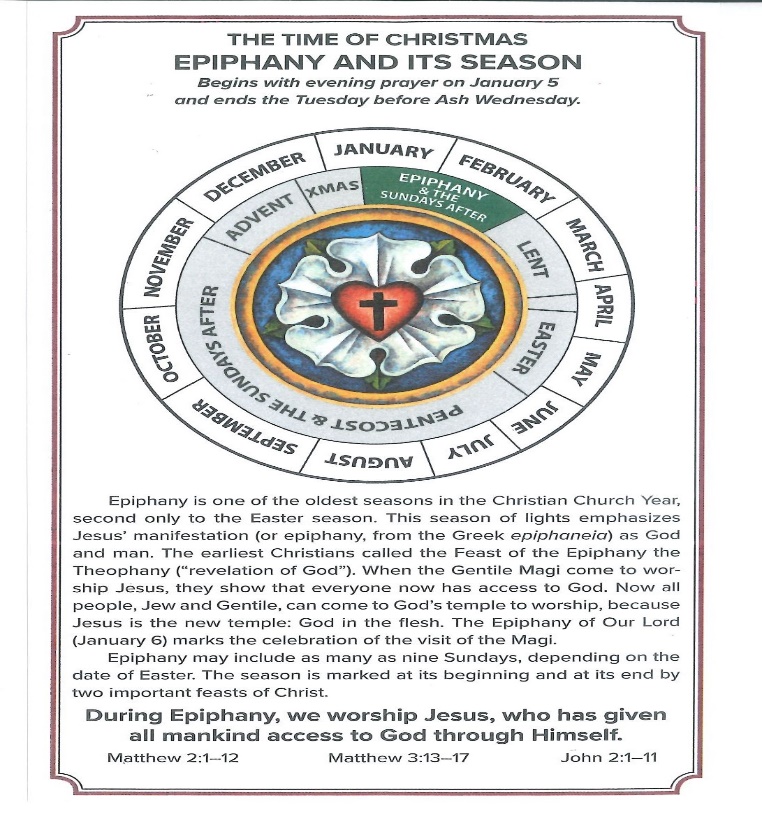 February 2024February 2024February 2024February 2024February 2024February 2024Worship Leader: Kathy RobinsonWorship Leader: Kathy RobinsonWorship Leader: Kathy RobinsonWorship Leader: Kathy RobinsonWorship Leader: Kathy RobinsonWorship Leader: Kathy RobinsonDATEPIANIST / ORGANISTREADER USHER / GREETERSVIDEO TAPERCOMMUNION2/11/2024Doug HellingBob DoedeVAltar Guild: Holly Westaby & Kathy KnoxAltar Guild: Holly Westaby & Kathy KnoxAltar Guild: Holly Westaby & Kathy KnoxAltar Guild: Holly Westaby & Kathy KnoxAltar Guild: Holly Westaby & Kathy KnoxAltar Guild: Holly Westaby & Kathy KnoxFebruary 2024February 2024February 2024February 2024February 2024February 2024Worship LeaderWorship LeaderWorship LeaderWorship LeaderWorship LeaderWorship LeaderDATEPIANIST / ORGANISTREADER USHER / GREETERSVIDEO TAPERCOMMUNION2/18/2024Karen ZuidemaHolly Westaby Dan WestabyVJoanne DistelhorstAltar Guild: Holly Westaby & Kathy KnoxAltar Guild: Holly Westaby & Kathy KnoxAltar Guild: Holly Westaby & Kathy KnoxAltar Guild: Holly Westaby & Kathy KnoxAltar Guild: Holly Westaby & Kathy KnoxAltar Guild: Holly Westaby & Kathy Knox